                 OBEC VYŠNÉ LADIČKOVCE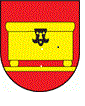 Obecný úrad č. 24, 067 11  p. ĽubišaUZNESENIE Z 2. ZASADNUTIA OZ VO VYŠNÝCH LADIČKOVCIACH KONANÉHO DŇA 09.04.2021  o 19:00 HODINEUznesenie č.: 14 – 09/04-2021: Obecné zastupiteľstvo obce  Vyšné Ladičkovceschvaľuje: 1, nájom obecného majetku obce nebytových častí MŠ                  2, podmienky nájmu nájomnej zmluvyOverovatelia zápisnice:...........................................................................................                                                                                 Martina Bobaľová                                                starostka obce